Université des Sciences et de la Technologie d’Oran – Mohamed BOUDIAF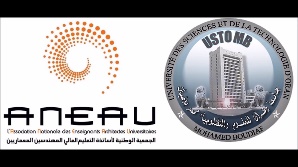 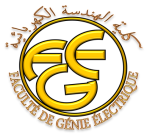 Faculté de Génie ElectriqueDépartement d’ElectrotechniqueDomaine : Sciences et Technologies         Filière : ELECTROTECHNIQUE2èmeANNEEINGENIEUR EN ELECTROTECHNIQUE Semestre4Année universitaire : 2023– 20248h-9h309h30-11h11h-12h3012h30-14h0014h00-15h3015h30-17h00DIM.MESURES ELECTIQUES ET ELECTRONIQUESMme HAMMADIA6METHODES NUMERIQUESMme LOUHADJ  ELECTROTECHNIQUE FONDAMENTALE 2Mme KADA BELGHITRITP1/TP2 : EF2    Mme KADA BELGHITRI Salle 8(-01)03/2TP3/TP4 : MN Mme LOUHADJTP3/TP4 : EF2    Mme KADA BELGHITRI Salle 8(-01)03/2TP1/TP2 :   MN Mme LOUHADJ   LUN.TD2 : LPA Mr CHEBRETD1: ELN 2 Mme BENYAHIATD1 : LPA Mr CHEBRETD2 : EF2 Mr ILESTD1 : EF2 Mr ILESTD2 : ELN 2  Mme BENYAHIATP1/TP2 : LPA Mme BELAIMECHETP3/TP4 : ELN2   Mr KHELFITP5/TP6 : INFO3 Mr MANKOURTP7/TP8 : MEE Mme HAMMADITP3/TP4 : LPA Mme BELAIMECHETP1/TP2 : ELN2   Mr KHELFITP7/TP8 : INFO3  Mr MANKOURTP5/TP6 : MEE  Mme HAMMADIMAR.TECHNOLOGIES DES DISPOSITIFS ELECTRIQUES ET ELECTRONIQUESMr BELARBITHEORIE DU SIGNALMme SENHADJILOGIQUE PROGRAMMEE ET AUTOMATISMESMr CHEBREELECTRONIQUE FONDAMENTALE 2 Mr BOUDGHENE STAMBOULIMER.TD2 : LPA Mr CHEBRETD1 : ANGLAIS Mme DZIRITD1 : LPA Mr CHEBRETD2 : ELN 2  Mme BENYAHIATD2 : ANGLAIS Mme DZIRITD1 : ELN 2 Mme BENYAHIATP5/TP6 : LPA Mme BELAIMECHETP7/TP8 : EF2 Mr FERRADJSalle 8(-01)03/1TP1/TP2 : INFO3  Mr GHRIBITP3/TP4 : MEE Mme HAMMADITP7/TP8 : LPA Mme BELAIMECHETP1/TP2 : EF2 Mr FERRADJ  Salle 8(-01)03/1TP3/TP4 : INFO3  Mr GHRIBITP1/TP2 : MEE Mme HAMMADIJEU.TD2 : TS   Mme SENHADJITD1 : EF2 Mr ILESTD1 : TS Mme SENHADJITD2 : EF2  Mr ILESTP5/TP6 : ELN2 Mr KHELFITP7/TP8 : MN Mme LOUHADJ   TP7/TP8 : ELN2 Mr KHELFITP5/TP6 : MN Mme LOUHADJCours : BiblioTD1 : 8401TD2 : 8402LPA :Logique programmée et AutomatismesMN : Méthodes NumériquesTS : Théorie du signalMEE :Mesures électriques et électroniques ELN 2 : Electronique Fondamentale 2TDEE : Technologie des dispositifs électriques et électroniquesETT 2 : Electrotechnique Fondamentale 2                TEIC : Techniques d’expression, d’information et de communicationTP_ MEE : Salle 8003TP_MN : Salle 8117/2TP_EF 2: Salle 8(-01)03TP_LPA : Salle 8009-2TP_INFO 3 : Salle 8117/1